Детский сад №65 «Семицветик» общеразвивающего вида с приоритетным осуществлением деятельности  по познавательно-речевому направлению развития детей»Проект по теме: «Символика России»для группы детей дошкольного возраста 5-6 лет. Подготовили: воспитателиТатаринова Т.А.Соронова Н.Г.Алапаевск2022 г.Тема проекта: «Символика России»Актуальность:  «Патриотизм — это нравственная категория, которая ставит личность на более высокийуровень существования…»В.А. Сухомлинский Патриотическое воспитание детей является одной из основных задач дошкольного образования. Именно в этот период происходит формирование духовно-нравственной основы ребенка, эмоций, чувств, мышления, социальная адаптация в обществе, начинается процесс осознания себя в окружающем мире.  В этом возрасте образы воспитания очень ярки и сильны, поэтому они остаются  в памяти ребенка надолго, а иногда и на всю жизнь, что очень важно в воспитании гражданственности и патриотизма. Патриотизм – это чувство любви к Родине. Понятие «Родина» включает в себя все условия жизни: территорию, климат, природу, организацию общественной жизни, особенности языка и быта, однако к ним не сводится. Духовный, творческий патриотизм надо прививать с раннего детства. Но подобно любому другому чувству, патриотизм обретается самостоятельно и переживается индивидуально. Он прямо связан с личной духовностью человека, её глубиной. Поэтому, не будучи патриотом сам, педагог не сможет и в ребенке пробудить чувство любви в Родине. Именно пробудить, а не навязать, так как в основе патриотизма лежит духовное самоопределение.Именно поэтому родная культура, как отец и мать, должна стать неотъемлемой частью души ребенка, началом, порождающим личность.   Следует подчеркнуть, что для ребенка дошкольного возраста характерны кратковременность интересов, неустойчивое внимание, утомляемость. Поэтому неоднократное обращение к одной и той же теме лишь способствует развитию у детей внимания и длительному сохранению интереса к одной теме.Цель: формирование у детей старшего дошкольного возраста представлений о важнейших нравственных ценностях российского народа через ознакомление с государственной и негосударственной символикой России.Задачи: Познакомить детей с неофициальными символами Российской Федерации (самовар, береза, балалайка, матрешка, гармонь, лапти, валенки, );Закрепить знания о государственной символике : герб, гимн, флаг;Развивать творческие способности детей, воображение;Воспитывать любовь и уважение к Родине, её культуре, интерес к русскому народному творчествуВид проекта:  познавательный, краткосрочный, групповой.Продолжительность: краткосрочный (с 22 по 31 августа)Участники проекта: педагоги, дети старшей группы;Интеграция образовательных областей: познавательное развитие, речевое развитие; художественно- эстетическое развитие.          Ожидаемый результат:Сформирован устойчивый интерес к символике страны.Узнают и отличают символы России среди символов других стран.Имеют представления о цветовом значении символики и геральдики.Заложены основы уважения к символике и геральдике страны.Продукт проекта: художественно-эстетическому развитие (нетрадиционная техника аппликации) «Флаг России», художественно-эстетическому развитие (нетрадиционная техника аппликации, пластилинография) «Русская березка»; заметка на сайт о проведении проекта.Используемая литература:Петрова В.И., Стульник Т.Д., М.: Мозаика-Синтез, 2006 «Нравственное воспитание в детском саду»Фалькович Т.А., Барылкина Л.П. М.: ВАКО,2006 «Сценарии занятий по культурно-нравственному воспитанию»Алешина, Н.В. Ознакомление дошкольников с окружающим и социальной действительностью. Старшая и подготовительная группы. – М.: ЦГЛ, 2005. – 246 с.Программа воспитания и обучения в детском саду/ под ред. М.А. Васильевой, В.В. Гербовой, Т.С. Комаровой. – 3-е изд., испр. и доп. – М.: Мозаика-Синтез, 2005. – 208 с.https://rodina-konkurs.ru/publication/proekty-po-patrioticeskomu-vospitaniu-doskolnikov https://nsportal.ru/detskiy-sad/razvitie-rechi/2017/11/28/proekt-v-podgotovitelnoy-gruppe-gosudarstvennye-simvoly-rossiiЭтапы проекта «Символика России» для группы детей дошкольПерспективный план по проекту: «Символика России» для группы детей дошкольного возраста 5-6 летПриложение 1Конспект НОД  «Флаг России».Тема: «Флаг России» (нетрадиционная техника аппликации)Возраст обучающихся: старшая группа (5-6 лет)Приоритетная образовательная область: художественно-эстетическое развитие;Вид НОД: закрепление ранее приобретенных знаний; знакомство с новой техникой.Форма организации обучения: фронтальная;Цель: изготовление изображение российского флага из бумажных салфеток..Задачи:обобщить знания детей о Государственном флаге;учить скатывать между ладоней шарики из салфетокразвивать мелкую моторику, словесно-логическое мышление, экспрессивную речь;воспитывать эстетические качества в работе с бумагой.воспитывать у детей уважение к могуществу Российской державы, любовь к Родине, чувство гордости за свою странуИнтеграция образовательных областей: познавательное развитие;Интеграция детских видов деятельности: изобразительная, коммуникативная;Предварительная работа:Беседа о триколоре, чтение стихов, рассказов. Рисование флага; Планируемый результат: у детей формируется умение создавать объемную аппликацию путем скатывания салфеток, развивается мелкая моторика, воспитываются эстетические качества в работе с цветной бумагой.Материалы и оборудование:Белая бумага, салфетки, клей, гуашь (синяя, красная), кисти для клея и для рисования.Иллюстрация флага;Ход занятия.Воспитатель: Ребята, кто из вас знает,  как называется наша страна, в которой мы живем? Д: РоссияВоспитатель: Правильно, молодцы! Россия, это наша Родина. Наша страна очень большая и красивая. Ее окружают леса и многочисленные реки. У нашей страны есть свой флаг, герб, и гимн. Сегодня мы поподробнее изучим флаг нашей страны.Давайте посмотрим на изображение флага (выставляется иллюстрация государственного флага РФ)Воспитатель: Ребятки, внимательно посмотрите на картинку и скажите, из скольких цветов состоит наш флаг? Д: из трех цветовВоспитатель: Да, наш флаг состоит из трех цветов, которые расположены горизонтально и у каждого цвета свое предназначение.Белая полоска напоминает нам о белоствольных берёзах, о русской зиме с бескрайними снежными просторами, о лёгких летних облачках, о белых ромашках на лугу.Синяя полоска похожа на синее небо, синие реки и моря России.А красный цвет всегда на Руси считался самым красивым. Это цвет цветущих цветов, тепла и радости.Воспитатель: Сегодня на занятии каждый из вас сможет сделать флаг своими руками. Но для начала нам нужно разработать наши пальчики, чтобы флаги получились красивыми и аккуратными. Для этого давайте проведем с вами пальчиковую гимнастику.Пальчиковая гимнастика «Что мы Родиной зовём?»-Что мы Родиной зовём?  (Руки развести в стороны и вниз, поднять плечи вверх)Дом, где мы с тобой живём!  (Показать над головой домик)И берёзки, вдоль которых рядом с мамой мы идём (Руки поднять вверх, расслабить и покачать как березки качаются от ветра)- Что мы Родиной зовём? (Руки развести в стороны и вниз, поднять плечи вверх)Поле (руки ладонями вверх развести в стороны, показать широкие поля нашей Родины)с тонким колоском ( ладони совместить, плавными движениями влево-вправо и вверх показать как растёт колосок)Наши праздники и песни (хлопают в ладоши)Тёплый ветер за окном (губы трубочкой – дуть и одновременно руки в стороны, сгибая в локтях, показать как дует ветер)- Что мы Родиной зовём? (Руки развести в стороны и вниз, поднять плечи вверх)Всё, что в сердце бережем! (Прижать руки к груди, плечи вперед)И под небом Синим-синим (Поднять руки вверх и в стороны, посмотреть вверх)Флаг России над Кремлём! (Ладони совместить,, большие пальцы прижать к указательным, движение ладонями влево-вправо – показать как колышется флаг на ветру)Воспитатель: Какие молодцы, все правильно делали! Ну что отдохнули? А теперь пора и за работу.Методика выполнения работы:Берем заготовку флага От салфетки отрываем небольшие кусочки, скатывам между ладонями и приклеиваем плотно друг к другу получившиеся шарики (начинаем с нижней полоски на заготовке)Затем окрашиваем приклеенные салфетки в красный цветСо второй полоской повторяем наклеивание, окрашиваем в синий.Верхнюю полоску оставляем белой после приклеиванияДемонстрация готового образца.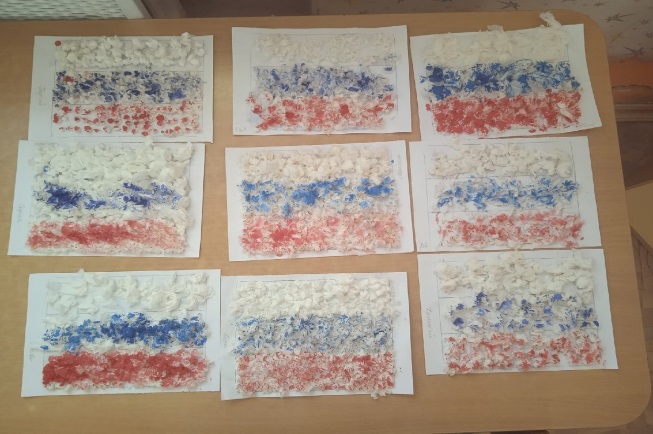 Итог занятия: Ой, какие молодцы, хорошо справились с заданием! Какие красивые флаги у вас получились, как настоящие. Давайте ещё раз повторим, как называется наша Родина?Д: - Россия.Воспитатель: - Какого цвета полосы на российском флаге?Д: - Белый, синий, красный!Приложение 2Конспект НОД  «Русская березка».Тема: «Русская березка» (нетрадиционная техника аппликации, пластилинография)Возраст обучающихся: старшая группа (5-6 лет)Приоритетная образовательная область: художественно-эстетическое развитие;Вид НОД: закрепление ранее приобретенных знаний; закрепление с новой техникой.Форма организации обучения: фронтальная;Цель: формирование навыков у детей создавать через объёмную аппликацию   образа красавицы березы.Задачи:Совершенствовать технические приемы работы  c бумагой. Закрепление представление о русской березе как о негосударственном символе России.Воспитывать бережное отношение к природеФормировать эстетический вкус. Интеграция образовательных областей: познавательное развитие;Интеграция детских видов деятельности: изобразительная, коммуникативная;Предварительная работа:Беседа о негосударственной символике России (самовар, березка, матрешка), чтение стихов, рассказов. Рисование, лепка деревьев, берез.Прогулка с родителями в парк для сбора листьев березыПланируемый результат: у детей формируется умение создавать объемную аппликацию путем наклеивания листьев березы, а также используя пластилинографию. Развивается мелкая моторика, воспитываются эстетические качества в работе с бумагой.Материалы и оборудование:Голубая бумага А5, белые полоски, черный пластилин, листья березы, клей, кисти для клея, ножницы.Иллюстрация березы;Ход занятия.Воспитатель: Ребята, сегодня мы с вами перенесемся в далекую страну!!! И как бы нам не было интересно в новой для нас стране, мы все равно будем скучать по нашей Родине. Когда я скучаю по дому, то сразу вспоминаю свою уютное комнату, любимую кошечку, любимый цветок, а что чувствуете вы этот момент? О чем вспоминаете?Д: Матрешка, береза, самовар, медведь, балалайка….Воспитатель: Верно, и такие символы называют неофициальными. А в нашей группе есть такие символы?Воспитатель: Береза всегда считалась символом России, символом ее процветания и долголетия. Известно, что ни в одной стране нет столько берез, как у нас. Давайте закроем глаза и представим нашу русскую березу… Как она выглядит?Д: высокая, красивая, белый с черными полосками ствол, небольшие листья, весенние сережки…. И т.д.Воспитатель: молодцы, вы все правильно описали березку. Сейчас, чтоб  образ нашей березы не убежал от нас, мы с вами сделаем аппликацию «Русская березка», но сначала нам с вами нужно разбудить наши пальчики.Пальчиковая гимнастика:Всем в лесу на удивленье  Трут ладони друг о друга.Разные растут деревья: Открыть ладони, пальцы растопырены – деревья.Вот уперлась в небеса Локти соединить – ствол, ладони раскрыть – крона.Вся смолистая сосна.Распустила ветви-косы «фонарики» с движением сверху вниз.Белоствольная береза.Как во полюшке былинка, Показать указательный палец, остальные в кулаке.Тонкая растет осинка.Дуб раскинул свои ветви, Вытянуть руки вверх, пальцы растопырены.И не страшен ему ветер.Липа цветом зацвела, Пальцы рук собраны в щепотку – бутон.Пчелок в гости позвала. Круговые вращения указательным пальцем Ель иголки распушила Руки в стороны вниз, пальцы растопырены.И грибочки все закрыла. Указательный палец – ножка, ладонь сверху – шляпка.Шелестят листвой деревья, Трут ладони друг о друга – «шуршат»Словно разговор ведут,Руки-ветви распустили, Стряхнуть ладони.Птичек в гости к себе ждут. Сцепить большие пальцы рук, ладони в стороны – птицы.Воспитатель: Какие молодцы, все правильно делали! Ну что отдохнули? А теперь пора и за работу.Методика выполнения работы:Из полоски белой бумаги вырезаем ствол, приклеиваем его к голубой бумаге.На стволе из черного пластилина делаем черные полоски, так же из пластилина делаем ветки.К веткам приклеиваем листья березы, собранные заранее.Итог занятия: Вы такие все молодцы!!! У нас получилась целая березовая роща!!!!! Теперь мы никогда не будем скачать по дому вдалеке от него, потому что у нас всегда с собой будет кусочек нашей родины – русская березка!!!!!ЭтапыпроектаДеятельность воспитателя группы по проекту1 этапорганизационныйВыбор темыПостановка цели, задач.2 этапподготовительный1.Разработка и накопление методических материалов.2.Создание необходимых условий для реализации проекта.3.Создание развивающей среды.4.Подбор необходимой художественной  литературы по теме проекта  (методической литературы, игр, рассказов, стихотворений, картин, иллюстраций).5.Разработка мероприятий.3 этаппрактическийПрактическая реализация проекта по перспективному планированию4 этапзаключительныйОбработка результатов по реализации проекта Презентация проекта;Подготовка выставки детских работ; Публикация заметки на сайте детского садаОбразовательная областьСовместная деятельность взрослого и детей с учетом интеграции образовательных областейРППСВзаимодействие с родителямиПознавательное развитиеПросмотр презентации мультимедиа «Символика РоссииДидактические игры: «Белый, синий, красный», «Символика России», «Будь внимателен», «Найди такой же», ПрезентацияДидактические игрыКонсультация для родителей "Что можно рассказать детям о российской символике? Флаг и герб России."Памятка для родителей:«Это интересно знать»(информация о гербе и флаге России)Создание  выставки семейного творчества «Моя Родина – Россия»Художественно-эстетическое развитиеНОД «Флаг России»НОД «Русская березка»Цветная бумага, карандаши, клей, салфетки, пластилин, листья березыКонсультация для родителей "Что можно рассказать детям о российской символике? Флаг и герб России."Памятка для родителей:«Это интересно знать»(информация о гербе и флаге России)Создание  выставки семейного творчества «Моя Родина – Россия»Речевое развитиеБеседы «Наш дом – Россия»; «Россия – Родина моя!», «Государственная символика», «У каждой страны свой флаг»; «Где флаги увидеть можно», «Самовар, матрешка, березка – символы моей Родины»Изображение символики России, гимн РоссииКонсультация для родителей "Что можно рассказать детям о российской символике? Флаг и герб России."Памятка для родителей:«Это интересно знать»(информация о гербе и флаге России)Создание  выставки семейного творчества «Моя Родина – Россия»